			     OALCF Task Cover Sheet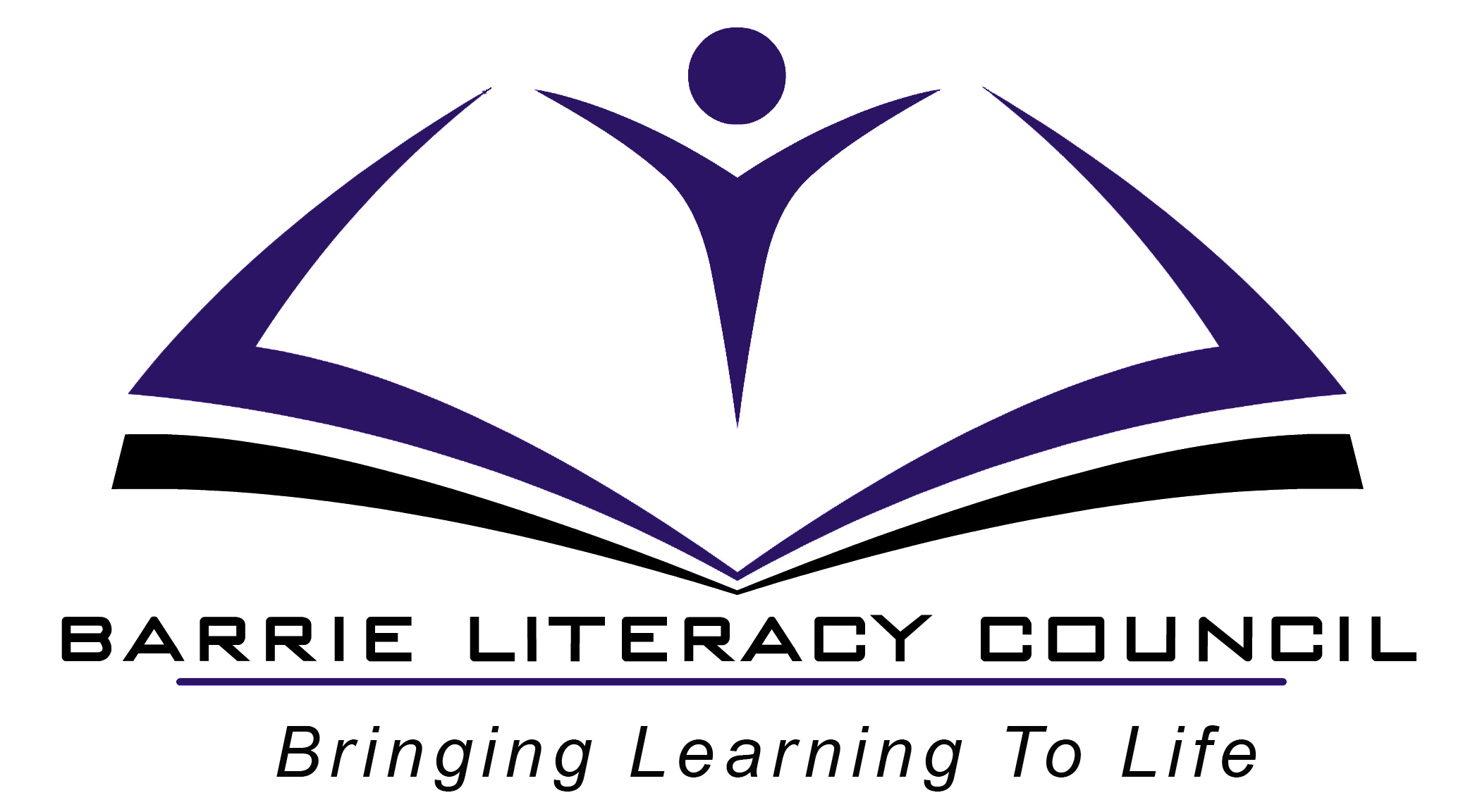 		  Task Title:  Read a business messageTask Title:  Read a business messageTask Title:  Read a business message– Answer Key*there may be some variation, depending on the questions that the learner was askedAnswer Sheet:Janetby phoneGeorge RobertsMrs. Adamson11:15 amto tell George of special deals and see if he is interestedretail carpet cleaningbefore 5pm We don’t know what the special deals are.  Who is Pat?...answers will vary dependent on the learnerTask Title:  	Read a business message Learner Information and Instructions:Task 1:		Look at all parts of the message your instructor gives you.Task 2:		Read the message aloud to your instructor.Task 3:		Answer these questions.  Try to write your answers on your own.Who took the message?  _______________________________________How did she get this message?  __________________________________Who is the message for? _______________________________________Who was the message from? ________________________________________When was the message left? ___________________________________What is the main purpose of this message? _________________________________________________________________________________________________________What do you think the special deal is about ? _____________________________________	     _________________________________________________________________________When does George have to return the call? ____________________Do you think this message is clear?   Why or why not?__________________________________________________________________________________________________Task Title:  Read a business messageTask Title:  Read a business message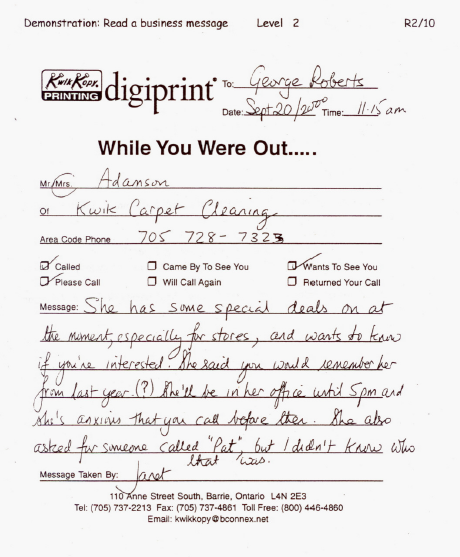 Learner’s self reflection:I recognized that this was a telephone message.	Yes ❑    No ❑I knew who took this message and who this message was for.	Yes ❑    No ❑I knew what had to be done.	Yes ❑    No ❑I could read all the names on this message.	Yes ❑    No ❑I found it easy to read this message.	Yes ❑    No ❑I answered __ out of 9 questions correctly.	Yes ❑    No ❑Learner Comments:Task Title:  Read a business messageThis task:    was successfully completed___   		needs to be tried again_________________________________________		_____________________________________Instructor (print)								Learner SignatureLearner Name:Learner Name:Date Started:						Date Completed:Successful Completion:	Yes___		No___Date Started:						Date Completed:Successful Completion:	Yes___		No___Goal Path:  Employment ✔   Apprenticeship___ Secondary School___  Post Secondary___  Independence ✔Goal Path:  Employment ✔   Apprenticeship___ Secondary School___  Post Secondary___  Independence ✔Task Description:  Read aloud a message from a business and then answer written questions about the message.Task Description:  Read aloud a message from a business and then answer written questions about the message.Competency:Find and Use informationCommunicate ideas and informationUnderstand and use numbersE.   Manage learningTask Group(s):A1:  Read continuous textA2:  Interpret documentsC2:  Manage timeE:    Manage learningLevel Indicators:A1.2:  	Read texts to locate and connect ideas and informationA2.1: 	Interpret very simple documents to locate specific detailsC2.1:  	Measure time and make simple calculations E.1:    	Set short-term goals, begin to use limited strategies and begin to monitor own learningLevel Indicators:A1.2:  	Read texts to locate and connect ideas and informationA2.1: 	Interpret very simple documents to locate specific detailsC2.1:  	Measure time and make simple calculations E.1:    	Set short-term goals, begin to use limited strategies and begin to monitor own learningPerformance Descriptors: see chart on last pagePerformance Descriptors: see chart on last pageMaterials Required:Message formPaper (questions) and penMaterials Required:Message formPaper (questions) and penPractitioner Instructions:Review the student’s instructions with the student.Go over the checklist with your student so that your student is aware of the skills to be demonstrated.Ask the student to read the message aloud.When the student has completed the task, complete the evaluation together with the student, enter the date completed, and note whether it was successful or needs to be tried again.Help allowed:     DictionaryAdaptation:        any other message from a retail or wholesale outletPerformance DescriptorsPerformance DescriptorsNeeds WorkCompletes task with support from practitionerCompletes task independentlyA1.2follows the main events of informational textsscans text to locate informationlocates multiple pieces of information in simple textsmakes low level inferencesA2.1interprets brief textlocates specific details in simple documentsscans to locate specific detailsC2.1understands and uses common date formatsrepresents dates and times using standard conventions (a.m. and p.m.)E.1begins to monitor own learninguses feedback to improve performance